ДЕПАРТАМЕНТ ОБРАЗОВАНИЯ, КУЛЬТУРЫ И СПОРТАНЕНЕЦКОГО АВТОНОМНОГО ОКРУГАПРИКАЗот 14 сентября 2021 г. N 61О КОНКУРСЕ НА РЕАЛИЗАЦИЮ ПРОЕКТОВ (ПРОГРАММ) В СФЕРЕДОБРОВОЛЬЧЕСКОЙ (ВОЛОНТЕРСКОЙ) ДЕЯТЕЛЬНОСТИВ НЕНЕЦКОМ АВТОНОМНОМ ОКРУГЕВо исполнение государственной программы Ненецкого автономного округа "Реализация государственной молодежной политики и патриотического воспитания населения в Ненецком автономном округе", утвержденной постановлением Администрации Ненецкого автономного округа от 01.02.2019 N 17-п, приказываю:1. Утвердить Положение о конкурсе на реализацию проектов (программ) в сфере добровольческой (волонтерской) деятельности в Ненецком автономном округе согласно Приложению.2. Признать утратившими силу:1) приказ Департамента образования, культуры и спорта Ненецкого автономного округа от 06.02.2018 N 4 "О конкурсе на реализацию проектов (программ) в сфере волонтерской деятельности в Ненецком автономном округе";2) приказ Департамента образования, культуры и спорта Ненецкого автономного округа от 10.04.2018 N 13 "О внесении изменений в Положение о конкурсе на реализацию проектов (программ) в сфере волонтерской деятельности в Ненецком автономном округе".3. Настоящий приказ вступает в силу со дня его официального опубликования.Руководитель Департаментаобразования, культуры и спортаНенецкого автономного округаА.Г.ПУСТОВАЛОВПриложениек приказу Департаментаобразования, культуры и спортаНенецкого автономного округаот 14.09.2021 N 61"О конкурсе на реализацию проектов (программ)в сфере добровольческой (волонтерской)деятельности в Ненецком автономном округе"ПОЛОЖЕНИЕО КОНКУРСЕ НА РЕАЛИЗАЦИЮ ПРОЕКТОВ (ПРОГРАММ) В СФЕРЕДОБРОВОЛЬЧЕСКОЙ (ВОЛОНТЕРСКОЙ) ДЕЯТЕЛЬНОСТИВ НЕНЕЦКОМ АВТОНОМНОМ ОКРУГЕРаздел IОбщие положения1. Настоящее Положение устанавливает порядок проведения конкурса на реализацию проектов (программ) в сфере добровольческой (волонтерской) деятельности в Ненецком автономном округе (далее - Положение, Конкурс, проект соответственно).2. Цель Конкурса - популяризация идей добровольчества (волонтерства) среди населения Ненецкого автономного округа, стимулирование активных действий в добровольческой (волонтерской) деятельности на региональном и местном уровне.3. Задачи Конкурса:повышение престижа добровольчества среди молодежи;поддержка молодежных инициатив в сфере социально значимой деятельности;формирование ценности активного образа жизни у молодежи.4. Учредителем и Организатором Конкурса является Департамент образования, культуры и спорта Ненецкого автономного округа (далее - Департамент).5. Исполнителем Конкурса является государственное бюджетное учреждение Ненецкого автономного округа "Региональный центр молодежной политики и военно-патриотического воспитания молодежи" (далее - Исполнитель).6. Участниками Конкурса могут быть граждане Российской Федерации в возрасте от 14 до 35 лет, зарегистрированные на территории Ненецкого автономного округа.7. Финансирование Конкурса производится за счет средств государственной программы Ненецкого автономного округа "Реализация государственной молодежной политики и патриотического воспитания населения в Ненецком автономном округе", утвержденной постановлением Администрации Ненецкого автономного округа от 01.02.2019 N 17-п.8. Размер средств на реализацию предоставляется в объеме до 30 000,00 (тридцати тысяч) рублей.Раздел IIСроки проведения Конкурса9. Сроки проведения Конкурса: с 21 февраля по 30 ноября текущего года.10. Конкурс проводится в три этапа: подготовительный, оценочный, реализация проекта.1 этап - подготовительный: 21 февраля - 21 марта текущего года.2 этап - оценочный: 22 - 31 марта текущего года.3 этап - реализация проекта: 01 апреля - 31 октября текущего года.В случае подачи заявок на реализацию проектов на общую сумму меньше предусмотренной пунктом 8 настоящего Положения, объявляется дополнительный этап Конкурса в сроки, установленные Департаментом.Раздел IIIУсловия участия11. Для участия в Конкурсе участник в срок не позднее 21 марта текущего года предоставляет Исполнителю следующие документы:заявка по форме, установленной Приложением к настоящему Положению;копия паспорта участника (2 - 5 страницы);копия ИНН участника;копия страхового свидетельства государственного пенсионного страхования (СНИЛС) участника;банковские реквизиты (выписка с лицевого счета);благодарственные письма, грамоты, характеристики, справки за участие или реализацию добровольческих проектов (по желанию участника Конкурса).12. Приоритетные направления в сфере добровольческой (волонтерской) деятельности:проекты в сфере благополучия уязвимых категорий граждан и оказания социальной помощи;проекты в сфере здравоохранения, донорства, продвижения спорта и ценностей здорового образа жизни;проекты, направленные на воспитание личности и раскрытие талантов, развитие образования и науки;проекты и инициативы, направленные на развитие регионов, городской среды и социальной инфраструктуры;проекты, направленные на сохранение окружающей среды и поддержание экологии, защиту животных и их прав;проекты, направленные на развитие культурных ценностей и традиций, сохранение исторической памяти;проекты в области защиты населения и территорий от чрезвычайных ситуаций, содействия в профилактике и ликвидации чрезвычайных ситуаций поиска людей, популяризации культуры безопасности среди населения;проекты, направленные на создание или распространение цифровых продуктов для улучшения качества жизни жителей страны.13. Пакет документов на бумажном носителе (с приложением сканированных копий документов на внешнем носителе) направляется Исполнителю по адресу: 166000, Ненецкий автономный округ, г. Нарьян-Мар, ул. Тыко Вылка, д. 2.14. Участник Конкурса регистрирует заявку на участие в Конкурсе в "АИС "Молодежь России" и на платформе DOBRO.RU.15. Заявка заполняется на русском языке в формате: DOC или DOCX с использованием шрифтов Times New Roman N 14 через 1,0 интервал.16. Весь пакет документов в бумажном виде оформляется в пластиковую папку, прошивается, пронумеровывается и содержит опись представленных документов.17. Документы (материалы), присланные на Конкурс, не возвращаются.18. Контактные данные Исполнителя: тел./факс 8(81853) 6-01-88, e-mail: rcdnao@mail.ru.Раздел IVПодведение итогов Конкурса19. Для оценки представленных на Конкурс проектов формируется Экспертный совет из независимых экспертов.20. Состав Экспертного совета утверждается распорядительным актом Департамента.21. Члены Экспертного совета рассматривают каждый проект в отдельности и оценивают их согласно следующим критериям:актуальность и целесообразность проекта;творческий и оригинальный подход;новизна идеи проекта;реальность воплощения проекта;охват целевого назначения;перспективы развития проекта на территории Ненецкого автономного округа;количество привлекаемых волонтеров (до 9 человек - 1 балл, от 10 человек - 2 балла).Проекты должны быть рассмотрены Экспертным советом в срок с 21 по 31 марта текущего года.22. Каждый критерий оценивается от 1 до 5 баллов. Общий бал, присуждаемый каждому проекту, определяется как общая сумма баллов всех критериев. По проектам, претендующим на победу и набравшим одинаковое количество баллов, победителя определяет Экспертный совет методом голосования. При равенстве голосов решающим является голос председателя Экспертного совета.23. Экспертный совет вправе снизить расходы, указанные в смете затрат на реализацию проекта согласно представленной заявке участника Конкурса в соответствии с пунктом 11 настоящего Положения.24. Решение Экспертного совета оформляется протоколом, который подписывается председателем и секретарем. Протокол хранится у Исполнителя Конкурса.Протокол направляется в адрес Департамента в трехдневный срок со дня принятия Экспертным советом решения.В решении Экспертного совета определяется размер средств на реализацию проекта.25. Протокол заседания Экспертного совета в срок не позднее трех дней со дня принятия Экспертным советом решения размещается в сети Интернет по адресу: https://vk.com/molnao и на официальном сайте Департамента: https://doks.adm-nao.ru, а также на платформе DOBRO.RU.26. На основании решения Экспертного совета Департаментом издается распорядительный акт о признании участника Конкурса победителем.27. На основании распорядительного акта Департамента, указанного в пункте 26 настоящего Положения, Исполнитель заключает с победителем Конкурса договор о реализации проекта (программы) в сфере добровольческой (волонтерской) деятельности в Ненецком автономном округе (далее - Договор), в рамках которого победитель получает денежные средства на реализацию проекта на условиях и в срок, установленных Договором.Раздел VРеализация проекта28. Получатель должен использовать полученные средства в сроки, предусмотренные Договором согласно срокам, заявленным в проекте, не превышающим сроки, указанные в абзаце четвертом пункта 10 настоящего Положения.29. Получатель представляет Исполнителю отчет об использовании средств по форме и в сроки, установленные Договором.30. Информация об осуществлении Получателем мероприятий (деятельности), включая соответствующий отчет (с учетом требований законодательства Российской Федерации о защите персональных данных), размещается в сети Интернет по адресу https//vk.com/molnao, на платформе DOBRO.RU, а также может размещаться на других сайтах в информационно-телекоммуникационной сети "Интернет" и в средствах массовой информации не позднее трех рабочих дней со дня окончания срока реализации проекта.31. Получатель обязан вернуть полученные средства в случаях если:1) проект, на реализацию которого получены средства, не реализован;2) средства использованы Получателем не по целевому назначению;3) средства не использованы Получателем в сроки, предусмотренные Договором;4) отчет об использовании полученных средств в установленные Договором сроки Получателем не представлен.Средства должны быть возвращены на счет Исполнителя в течение десяти календарных дней с даты окончания срока реализации проекта, указанной в Договоре.32. В случае экономии (неполного освоения) полученных средств, Получатель обязан возвратить неиспользованные средства на счет Исполнителя в течение десяти календарных дней с даты окончания срока реализации проекта, указанной в Договоре.33. В случае неисполнения Получателем обязательств, предусмотренных пунктами 31, 32 настоящего Положения, взыскание неиспользованных или использованных не по целевому назначению средств, осуществляется в судебном порядке в соответствии с законодательством Российской Федерации.Приложениек Положению о конкурсена реализацию проектов (программ)в сфере добровольческой (волонтерской)деятельности в Ненецком автономном округеЗаявкана участие в конкурсе на реализациюпроектов (программ) в сфере волонтерскойдеятельности в Ненецком автономном округе1. Данные об участнике Конкурса.--------------------------------<1> Указать год выдачи, наименование документа.<2> Изложить в чем основная идея проекта, представить краткую информацию о деятельности в рамках проекта (не более 2000 знаков, 500 слов).<3> Соответствие проекта выбранному направлению.<4> Описание методов реализации проекта, ведущих к решению поставленных задач.<5> Указать подробно количественные результаты, включая численность вовлечения аудитории в мероприятия проекта.<6> Указать подробно качественные изменения.<7> Указать, как будет (если будет) распространяться опыт по реализации проекта в других регионах (муниципалитетах).2. План мероприятий по реализации проекта.3. Смета затрат на реализацию проекта.В соответствии с Федеральным законом Российской Федерации от 27 июля 2006 года N 152-ФЗ "О персональных данных" даю согласие государственному бюджетному учреждению Ненецкого автономного округа "Региональный центр молодежной политики и военно-патриотического воспитания молодежи" в течение 5 лет использовать мои вышеперечисленные персональные данные для использования в печатных презентационных/методических материалах, предоставления в государственные органы власти.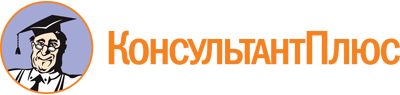 Приказ Департамента ОК и С НАО от 14.09.2021 N 61
(ред. от 04.02.2022)
"О конкурсе на реализацию проектов (программ) в сфере добровольческой (волонтерской) деятельности в Ненецком автономном округе"Документ предоставлен КонсультантПлюс

www.consultant.ru

Дата сохранения: 04.12.2022
 Список изменяющих документов(в ред. приказа Департамента ОК и С НАО от 04.02.2022 N 17)Список изменяющих документов(в ред. приказа Департамента ОК и С НАО от 04.02.2022 N 17)Ф.И.О.Номер телефонаЭлектронный адресДата рожденияНаименование волонтерского объединения/отряда, участником которого вы являетесьДокументы, подтверждающие опыт волонтерской деятельности <1>Название проектаГеография проектаНачало реализации проектаОкончание реализации проектаКраткая аннотация <2>Описание проблемы, решению/снижению остроты которой посвящен проект <3>Основные целевые группыОсновная цель проектаЗадачи проектаМетоды реализации <4>Количественные показатели <5>Качественные показатели <6>Мультипликативность <7>НазваниеОписание и количественные показателиДата (дд.мм.гггг)NВид расходовЕдиница измеренияКоличествоЦена за единицу измерения, рублейСтоимость всего на 20__ год, рублей1.2.3.ИтогоПодпись ____________Дата "___" ____________202_ г.